Р Е П У Б Л И К А	Б Ъ Л ГА Р И Я МИНИСТЕРСТВО НА ЗДРАВЕОПАЗВАНЕТО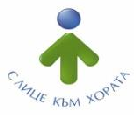 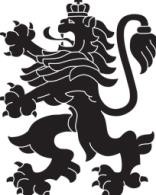 РЕГИОНАЛНА ЗДРАВНА ИНСПЕКЦИЯ – ВРАЦА 	гр. Враца 3000	ул. „Черни Дрин” № 2	тел: 092/62 63 77   e-mail: rzi@rzi-vratsa.com	ИНФОРМАЦИОНЕН БЮЛЕТИНза периода  18.04.2022г. – 24.04.2022г.ДЕЙНОСТ НА ДИРЕКЦИЯ „НАДЗОР НА ЗАРАЗНИТЕ БОЛЕСТИ“ЕПИДЕМИЧНА ОБСТАНОВКАЗа периода 18.04.2022г.- 24.04.2022 г.. в отдел „Противоепидемичен контрол“ на РЗИ-Враца са съобщени и регистрирани както следва:ДЕЙНОСТИ В ОТДЕЛ „МЕДИЦИНСКИ ИЗСЛЕДВАНИЯ“:+	–ДЕЙНОСТ НА ДИРЕКЦИЯ „МЕДИЦИНСКИ ДЕЙНОСТИ“ДЕЙНОСТ НА ДИРЕКЦИЯ „ОБЩЕСТВЕНО ЗДРАВЕ“АНАЛИЗ НА ДЕЙНОСТТА НА РЗИ – ВРАЦА ПО КОНТРОЛ НА ТЮТЮНОПУШЕНЕТО ЗА ПЕРИОДА 18.04.2022 г. - 24.04.2022 г.За периода 18.04.2022 г. – 24.04.2022 г. РЗИ – Враца е осъществила 14 проверки. Проверени са  7 детски заведения и 7 закрити обществени места.За изминалия период на отчитане не са констатирани нарушения на въведените забрани и ограниченията на тютюнопушене.Няма издадени предписания и актове.Д-Р ИРЕНА ВИДИНОВАЗа Директор на РЗИ-Враца      /съгл. Заповед №РД-01-215/06.08.2021г.Данни включително до 24.04.2022 г.Данни включително до 24.04.2022 г.Брой проби:Брой проби:Общо13282От тях Взети последните 24 часа / до 12.000Брой получени резултати до момента13282Брой положителни случаи , с натрупванеОБЩО 26594 ЗА ОБЛ.ВРАЦА, ОТ ТЯХ24459 ИЗЛЕКУВАНИ598 АКТИВНИ, от тях (563домашно лечение + 35 хоспитализирани )1197 ПОЧИНАЛИОбщ брой издадени предписания на контактни и на потвърдени случаи,с натрупване48421Издадени направления 4А0Бр. взети проби за PCR изследване – 0 бр.Бр. взети проби за изследване на антитела - 0 бр.Бр. взети проби за изследване на антигенни - 0 бр.Администриране на процеса по регистрация на лечебните заведения за извънболнична помощ и хосписите3Проверки по чл. 93 от Закона за здравето по жалби и сигнали при нарушаване на правата на пациентите2Контрол на медицинската документация23Проверки по методиката за субсидиране на лечебните заведенияКонтрол на лекарствени продукти, заплащани със средства от бюджета на Министерството на здравеопазването за лечение на заболявания извън обхвата на задължителното здравно осигуряване                             1Контрол на дейността по медицинската експертиза10Контрол	върху	дейността	на	лечебните	заведения	и	медицинските специалисти. Проверки на лечебните заведения за болнична и извънболничнапомощ, проверки по чл. 93 от Закона за здравето                              4Обработени документи в РКМЕ551Контрол на територията на областта по Закона за контрол върху наркотичните вещества и прекурсоритеКонтрол на обектите за търговия на едро и дребно с лекарствени продукти пореда на Закона за лекарствените продукти в хуманната медицинаПроверки на метадонови програмиИздадени предписанияИзвършени проверки27Взети проби за анализ15Мониторинг и контрол на радиационни параметри на средата по държавен здравен контрол30Дейности и прояви, свързани с международни и национални дни, посветени на здравен проблемЗдравна оценка на седмични разписанияУчастие в ДПКРазпространине на печатни и аудио-визуални, здравнообразователни, информационни и методични материалиИздадени предписанияИздадени АУАН